Croyland Primary School-Geography Long Term Plan: Upper KS2Year 5 LearningYear 5 LearningYear 5 LearningYear 6 LearningYear 6 LearningYear 6 LearningNorth AmericaClimate changeBiomesTrading across the worldSouth America Grid referencesCurriculum maps usedCurriculum maps usedCurriculum maps usedCurriculum maps usedCurriculum maps usedCurriculum maps usedNorth AmericaNorth America – populationNorth America – riversNorth America – mountainsClimate changeBiomes and Climate zonesTemperate deciduous forest biomeDesert biomeTundra biomeGrassland biomeMarine and Freshwater biomeInternational trade – foodInternational trade – natural resourcesInternational trade – tourismSouth AmericaSouth America – populationSouth America – riversSouth America – mountainsBiomes and Climate zonesTropical rainforest biomeUsing maps: four figure grid referencesUsing maps: six-figure grid referencesKnowledge CategoriesKnowledge CategoriesKnowledge CategoriesKnowledge CategoriesKnowledge CategoriesKnowledge Categories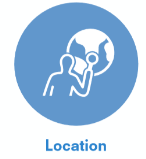 Location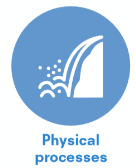 Physical ProcessesLocation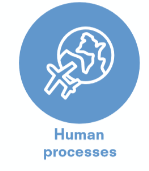 Human ProcessesLocation Techniques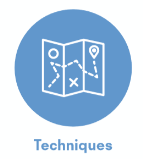 Diversity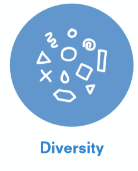 Human ProcessesPhysical Features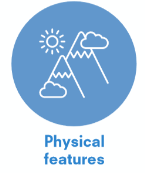 LocationDiversity 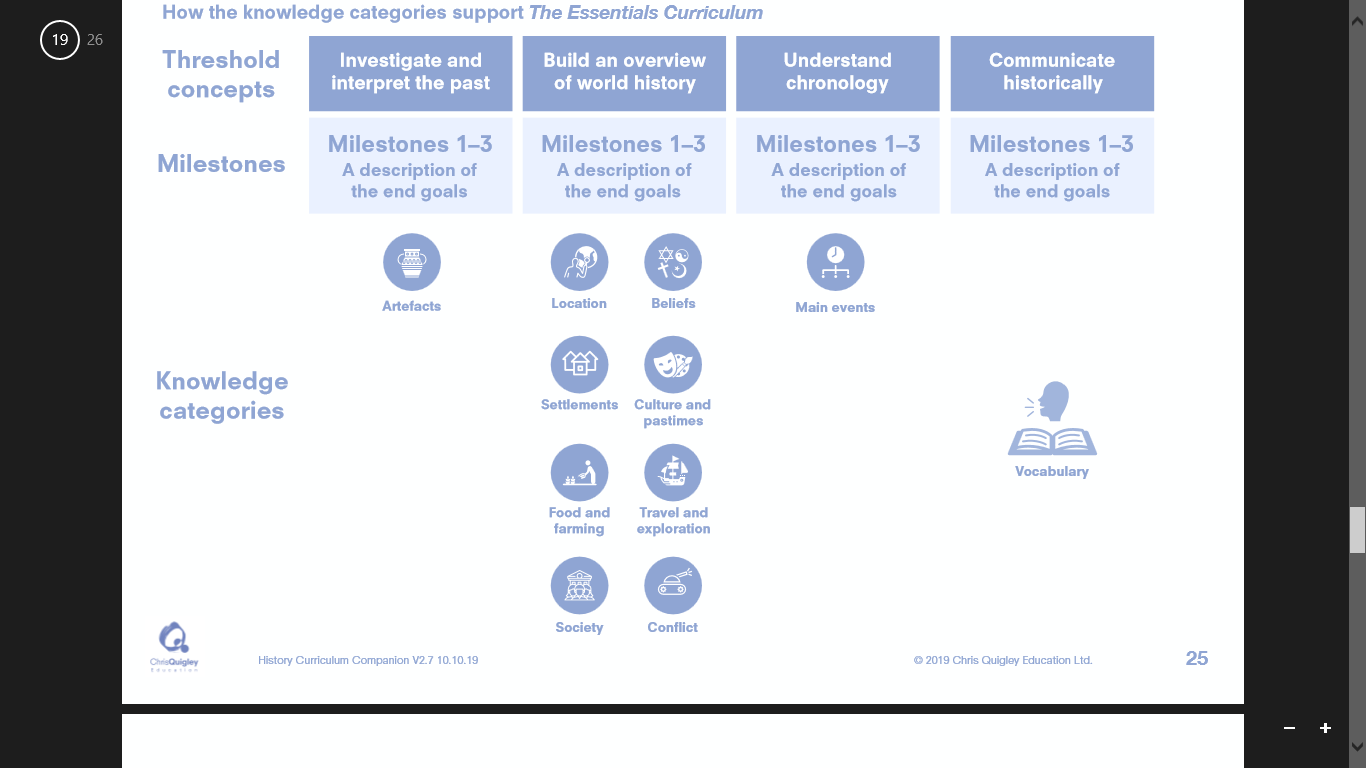 VocabularyHuman Features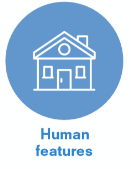 VocabularyHuman ProcessesDiversityHuman Features Physical FeaturesDiversityPhysical FeaturesPhysical Features VocabularyVocabularyHuman FeaturesHuman ProcessesVocabularyVocabulary Making links with:Making links with:Making links with:Making links with:Making links with:Making links with:Continents and Oceans (Y2)South America (Y6)Climate (Y2)Climate (Y2)Transportation (Y3)Continents and Oceans (Y2)North America (Y5)Mapping (Y3)